COMUNE DI CONCOREZZO 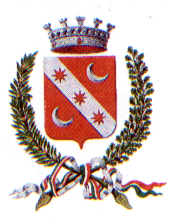 Piazza della Pace n. 2, 20863 Concorezzo (MB)PEC: protocollo@comune.concorezzo.mb.legalmail.itDICHIARAZIONE NECESSARIA PER L’AMMISSIONE ALLA PROCEDURA DI GARA
RESA ANCHE AI SENSI DEGLI ARTT. 46 E 47 DEL D.P.R. 445/2000Il sottoscritto      , C.F.      , nato a       il      , domiciliato per la carica presso la sede societaria ove appresso, nella sua qualità di       e legale rappresentante della      , con sede in      , via      , C.A.P.      , capitale sociale Euro (in cifre) ((in lettere)), iscritta al Registro delle Imprese di       al n.      , C.F.      , partita IVA n.      , indirizzo PEC      ai sensi e per gli effetti dell’art. 76 del D.P.R. n. 445/2000 consapevole della responsabilità e delle conseguenze civili e penali previste in caso di dichiarazioni mendaci e/o formazione od uso di atti falsi, nonché in caso di esibizione di atti contenenti dati non più corrispondenti a verità e consapevole, altresì, che qualora emerga la non veridicità del contenuto della presente dichiarazione lo scrivente operatore economico decadrà dai benefici per i quali la stessa è rilasciata; ai fini della partecipazione alla presente gara; DICHIARA SOTTO LA PROPRIA RESPONSABILITÀA) DICHIARAZIONE INERENTE L’ISCRIZIONE AL REGISTRO DELLE IMPRESE O ALTRI REGISTRI E/O ORDINI PROFESSIONALI(in caso di operatore economico con sede in uno Stato diverso dall’Italia, indicare i dati equivalenti vigenti nel relativo Stato)che, questo operatore economico è iscritto (selezionare e compilare solo i campi di pertinenza): dal       (indicare la data) al Registro delle Imprese di      , al numero      ;  nel registro delle commissioni provinciali per l'artigianato di      ; presso l'ordine professionale di      ;che, come risulta dal certificato di iscrizione al Registro delle Imprese o Albo Professionale, questo operatore economico ha il seguente oggetto sociale:       (indicare le attività)       ovvero, svolge le seguenti attività      ;che, come risulta dal certificato di iscrizione al Registro delle Imprese o all’Albo professionale, l’amministrazione è affidata a (selezionare e compilare solo il campo di pertinenza):  Legale Responsabile dell’impresa, nella persona di: Nome Cognome, nato a      , il      , C.F.      , residente in      , con i seguenti poteri associati alla carica:      ; Amministratore Unico, nella persona di: Nome Cognome, nato a      , il      , C.F.      , residente in      , nominato il       fino al      , con i seguenti poteri associati alla carica:      ; Consiglio di Amministrazione composto da n.       membri e, in particolare, da (indicare per tutti i membri del Consiglio: nome, cognome, data e luogo di nascita, codice fiscale, residenza, carica aziendale, data di nomina, data di scadenza del mandato, elenco dei poteri associati):      . Consiglio di Gestione composto da n.       membri e, in particolare, da: (indicare per tutti i membri del Consiglio: nome, cognome, data e luogo di nascita, codice fiscale, residenza, carica aziendale, data di nomina, data di scadenza del mandato, elenco dei poteri associati):      .B) DICHIARAZIONI DI CUI ALL’ART. 80 DEL D.LGS 50/2016 ED SMI Questo operatore economico dichiara: di non trovarsi in una delle cause di esclusione previste dall’art. 80 del Decreto legislativo 50/2016 ed s.m.i.;  che non sussistono a proprio carico procedimenti in corso per l'applicazione di una delle misure di prevenzione di cui all'art.3 della legge 27 dicembre 1956, n.1423 o di una delle cause ostative previste dall'art.10 della legge 31 maggio 1965, n. 575;  di essere in regola con i contributi sociali (I.N.P.S. - I.N.A.I.L. - INARCASSA);  di essere in regola con i versamenti delle ritenute erariali di cui agli adempimenti Equitalia previsti ai sensi dell’art. 2, comma 9, del D.L. 3 ottobre 2006 n.262, convertito dalla Legge 24 novembre 2006, n. 286 e di non avere in corso atti di pignoramento e/o eventuali contenziosi in corso con l’Agenzia delle Entrate;  di essere a conoscenza che per l'affidamento ed esecuzione della gara in questione sarà applicata la normativa vigente in materia di appalti pubblici;  che ai sensi dell’art.80 del d.lgs 50/2016 (scegliere uno dei casi):  di non aver subito condanne per le quali ha beneficiato della non menzione;  di aver subito condanne per le quali ha beneficiato della non menzione, in particolare: (indicare quali)        che nell’esercizio della propria attività non ha commesso errore grave, né si è reso colpevole di false dichiarazioni nel fornire informazioni;  l'inesistenza di violazioni gravi, definitivamente accertate, attinenti alle norme poste a tutela della prevenzione e della sicurezza suoi luoghi di lavoro;  di essere in regola con le norme che disciplinano il diritto al lavoro dei disabili si sensi dell’art.17 della legge 12/03/1999, n.68, entrato in vigore il 18/01/2000; a tal riguardo fa presente: di non essere assoggettato agli obblighi di assunzioni obbligatorie di cui alla legge 68/99 per le seguenti ragioni      ; di essere assoggettato alla nuova disciplina delle assunzioni obbligatorie e pertanto correda la presente dichiarazione di      ; che al momento della presentazione dell’offerta, qualora invitato alla successiva procedura negoziata, sarà in possesso dei requisiti di capacità economica e finanziaria e capacità tecniche e professionali necessari per l’esecuzione del lavoro;C) ACCESSO AGLI ATTI E TRATTAMENTO DEI DATI PERSONALI autorizza, qualora un partecipante alla gara eserciti la facoltà di “accesso agli atti”, la stazione appaltante a rilasciare copia di tutta la documentazione presentata per la partecipazione alla gara;oppure non autorizza, qualora un partecipante alla gara eserciti la facoltà di “accesso agli atti”, la stazione appaltante a rilasciare copia dell’offerta tecnica e delle spiegazioni che saranno eventualmente richieste in sede di verifica delle offerte anomale, in quanto coperte da segreto tecnico/commerciale. Tale dichiarazione dovrà essere adeguatamente motivata e comprovata ai sensi dell’art. 53, comma 5, lett. a), del Codice(indicare i motivi)       attesta di essere informato, ai sensi e per gli effetti del decreto legislativo 30 giugno 2003, n. 196, che i dati personali raccolti saranno trattati, anche con strumenti informatici, esclusivamente nell’ambito del procedimento per il quale la dichiarazione viene resa. Documento informatico firmato digitalmente ai sensi del testo unico D.P.R. 28 dicembre 2000, n. 445, del D.Lgs. 7 marzo 2005, n.82 e norme collegate.Ai sensi dell’art. 13 del Regolamento UE 2016/679 (Regolamento Generale sulla protezione dei dati), il Comune di  Concorezzo in qualità Titolare del trattamento dei dati, La informa che i dati raccolti attraverso il presente modulo saranno trattati esclusivamente nell’ambito del procedimento per il quale la presente dichiarazione viene resa, nel rispetto delle disposizioni di legge e regolamenti vigenti in materia.I dati raccolti:• Sono trattati da personale del comune appositamente incaricato e/o da ditte e professionisti esterni individuati Responsabili del trattamento dal Comune stesso in modalità cartacea e digitale;•Sono conservati per il tempo necessario allo svolgimento del procedimento in oggetto;•Sono soggetti a comunicazione e/o a diffusione esclusivamente in adempimento ad obblighi previsti dalla legge o da regolamenti e non sono soggetti a trasferimento a paesi terziPer l’esercizio dei diritti di cui al capo III del Regolamento UE 2016/679, ella potrà rivolgersi al Titolare del trattamento i cui dati di contatto sono i seguenti: protocollo@comune.concorezzo.mb.legalmail.itElla potrà altresì contattare il Responsabile della protezione dei dati al seguente indirizzo di posta elettronica: rpd@comune.concorezzo.mb.it(Luogo)      ,  (data)      							           firma digitale del sottoscrivente                                                                              (in caso di persone giuridiche il legale rappresentante)